West Yorkshire Police & Crime Panel Budget Outcome – 2020/21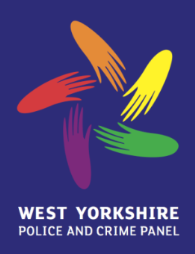 In establishing Police and Crime Panels, the Home Office agreed that a limited grant would be provided to the local authority acting as the host authority (ie, providing the administrative support and management and maintaining the Police and Crime Panel).  In West Yorkshire, this is Wakefield Council.As part of the grant agreement, the Home Office stipulates that PCP’s must publish details of their expenditure; this should include details of all panel administration costs and individual panel member’s claims for expenses and allowances.The PCP pays allowances to the two independent co-opted Panel members as shown above. Allowances for the local authority member are paid by each constituent authority rather than by the PCP.  For details of allowances paid to other Panel members by their own authority, please see the links to the individual council website.Bradford CouncilCalderdale CouncilKirklees CouncilLeeds CouncilWakefield Council Budget Outcome for 2020/21£IncomeHome Office GrantTotal IncomeExpenditureStaff SalariesIndependent Allowances	Mr R Grasby	Mr J SykesOffice costs & meeting expensesLegal Advice & Management CostsFinance, HR & IT charges  67,100  67,100  39,088        6,508    7,379    1,506  10,382    5,220Total ExpenditureBalance(Absorbed by host authority)£70,083-£2,983  